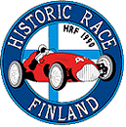 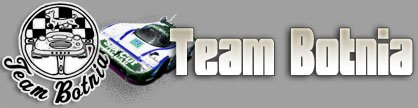 KILPAILUN SÄÄNNÖTKilpailun nimi                         HISTORIC RACE BOTNIARINGPäivämäärä                            1.-2.7.2017Kilpailun arvo / sarjalogo    KANSALLINEN                  Kilpailun järjestäjä               HRF/ TEAM BOTNIA ryPaikkakunta                           KURIKKA     OHJELMAVIRALLINEN ILMOITUSTAULUKivitoimiston seinällä1. Järjestäjä1.-2.7.2017 ajettavan HISTORIC RACE BOTNIARING järjestäjät ovat HRF ry ja Team Botnia ryKilpailu järjestetään noudattaen Autourheilun yleisiä sääntöjä, nopeuden laji- ja kilpailusääntöjä HRF:n sekä tämän kilpailun sääntöjä, jotka AKK-Motorsport on hyväksynyt lupanumerolla nro   /rata/171.1. Toimihenkilöt1. Yleiskuvaus radastaBotniaringin moottoriradan pituus 4014 m. www.botniaring.fi2. KilpailuluokatHistoric erikoisvakio/GTS	- Historic F/A, ikäkaudet E-F, yli 1800 cc	- Historic F/B, ikäkaudet E-F, enint. 1800 cc	- Historic F/C, ikäkaudet E-F, enint. 1800 cc	- Historic F/D, ikäkaudet E-F, enint. 1300 cc	- Historic E-G1/E, ikäkaudet E-G1, enint. 1000 cc	- Historic G/A, ikäkausi G, yli 1600 cc	- Historic G/C ikäkausi G, enint. 1600 cc	- Historic G/D, ikäkausi G, enit. 1300 cc	- Historic H, ikäkausi H, vapaa tilavuus	- Historic I, ikäkausi I, vapaa tilavuusHistoric vakio/GT	-Historic G-H1/r1A, vakioautot, ikäkaudet G-H1, yli 1600 cc	-Historic G-H1/r1C, vakioautot, ikäkaudet G-H1, enint. 1600 cc	-Historic G-H1/r1D, vakioautot, ikäkaudet G-H1, enint. 1300 cc	-Historic H2-1/r1, vakioautot, ikäkaudet H2-1, vapaa tilavuusHistoric Formula	- Historic Formula A, yksipaikkaiset rata-autot, ikäkaudet E-F	- Historic Formula B, formula V 1-kaasari ikäkausi G	- Historic Formula C, formula V 2-kaasari ikäkausi H-1	- Historic Formula D, formula Ford 1600, ikäkaudet G-J	- Historic Formula E, formula Super Vee, ikäkaudet H-I	- Historic Formula F, formula 4, 1996 asti	Roadsport-harrasteautot, ikäkausi 1	- Roadsport A, vertailuluku 3.8 - 5.49 kg/hv	- Roadsport B, vertailuluku 5.5 – 6.99 kg/hv	- Roadsport C, vertailuluku 7.0 kg/hv	- Roadsport V8, V8 moottoriset, yli 3.5 l ja minimipaino 1150 kgRoadsport-harrasteautot, ikäkausi 2	- Roadsport 2A, yli 2000 cc	- Roadsport 2B, enint 2000 ccMuut	- Subaru Sport	- SS 1300	- Locost	- Mini 1000JÄRJESTÄJÄ VARAA OIKEUDEN YHDISTÄÄ TAI PERUUTTAA AJETTAVIA LUOKKIA3. IlmoittautuminenJokaisen, joka haluaa osallistua Historic Race Botniaring- kilpailuun pitää ilmoittautua KITI – kisapalvelun välityksellä tai pyytää kilpailusihteeriltä toissijaiset ilmoittautumisohjeet.4. OsallistumismaksutOsallistumismaksu kilpailuun on 100 €/lähtö. Kuiotenkin jos kilpailija osallistuu useampaan kuin kahteen lähtöön on lisämaksu 50 €/lähtö. Lisäksi transponderi vuokra on 10 €/lähtö (jos et ole lunastanut ponderia omaksi) Kaikissa luokissa ajetaan kaksi lähtöä. Ilmoittautuminen ja osallistumismaksu on oltava järjestäjällä viimeistään 27.6.2017 klo 23.00 Maksut pitää suorittaa Historic Race Finland TILILLE FI 17 8000 1200 8558 99.Viitenumerona on käytettävä kilpailijan IR numeroaOsanottomaksu palautetaan mikäli kilpailija peruuttaa osallistumisensa kirjallisesti vähintään 5 vrk ennen kilpailupäivää.Muistahan että autolla on oltava voimassa oleva liikennevakuutus.5. VarikkoVarikolla on yksisuuntainen liikenne6.Kilpailun kulkuHRF sääntöjen mukaan.6.1 Kilpailijoita korkevat märäyksetSuomalaisilla kilpailijoitta on oltava AKK:n myöntämä kilpailijalisenssi ja rataleima. Ulkomaalaisten kilpailijoiden osallistuminen FIA:n sääntöjen mukaan.6.2. Järjestäytyminen lähtöönKilpailijoiden tulee olla järjestäytymisalueella ennen edellisen lähdön maaliintuloa. Nopeuskilpailuissa seisova lähtö. Lähtömerkki annetaan valoilla. Lähetys voidaan keskeyttään keltaisella vilkkuvalla valolla tai heiluvalla ketlaisella lipulla.6.3 RatavarikkoRatavarikolla saavat oleskella ainoastaan meneillään olevaan lähtöön osallistuvat ohjaajat ja heidän avustajansa.6.4. PysäköintivarikkoPysäköintivarikolla on tilaa n. 2 ruutua/kilpa-auto. Kaikenlainen tarpeeton ajo pysäköintivarikolla on kilpailusta sulkemisen uhalla kirelletty. Alle 12-vuotiaat saavat liikkua pysäköintivarikolla vain vanhempien valvonnassa. Avotulen teko varikolla on kielletty. Tupakointi vain merkityillä tupakointipaikoilla.6.5. Parc FermeAika-ajon ja kilpailun maaliintulon jälkeen auto ajetaan suoraan Parc Fermehen.6.6. OhjaajakokousOhjaajakokous järjestetään lauantaina. Sunnuntain ohjaajakokouksesta päätetään lauantain kokouksessa. Ohjaajien on osallistuttava lauantain kokoukseen.7. KatsastuskiertäväKilpailija ei saa osallistua virallisiin harjoituksiin ja kilpailuun autolla, jota ei ole katsastuksessa hyväksytty kilpailuun. Tekniset ja turvallisuusmääräykset FIA:nja AKK:n sääntöjenmukaan. –historic yksipaikkaisissa kilpa-autoissa vaaditaan peilit, turvavyöt ja turvakaaret. Kypärän tulee täyttää FIA liite J:n vaatimukset. Ikäkausien H ja I erikoisvakio/vakio/GT/GTS – autojen renkaat kuten ikäkauden G autoissa (slicks renkaiden käyttö on kielletty).7.1 Katsastuskortin numeroIlmoitathan oikean katsastuskortin numeron sillä järjestäjällä on oikeus periä puuttuvasta tai virheellisen numeron korjaamisesta 35 € lisämaksu8. Tulokset Tulokset julkaistaan lähdön jälkeen virallisella ilmoitustaululla,Tulokset löytyvät KITI - kisapalvelusta.9. PalkinnotPalkinnot jaetaan välittömästi lähdön tultua maaliin.Palkintona esine palkinnot. Palkittavien määrä ilmoitetaan kilpailun virallisella ilmoitustaululla.9.1. PalkintojenjakoPalkintojenjako aikataulut ilmoitetaan aikataulussa. Kaikkien palkittavien kilpailijoiden tulee osallistua palkintojenjakotilaisuuteen. Pakottavista syistä poissaoloon luvan voi antaa vain kilpailunjohtaja.10 Vastuu 	ja varauksetJärjestäjä ei vastaa mistään vahingosta joka saattaa koitua kilpailijalle itselleen tai hänen autolleen tai jonka hän aiheuttaa toiselle henkilölle tai toisen omaisuudelle. Kilpailija on vastuussa siitä että hän ja hänen avustajansa tuntevat tämän kilpailunsäännöt, ilmoittautumisen päättymisen jälkeen julkaistavan kilpailijainfon ja mahdollisesti myöhemmin jaettavat lisämääräykset, sekä noudattavat niitä. Järjestäjä on oikeutettu siirtämään, perumaan tai keskeyttämään kilpailu mikäli olosuhteet niin vaativat. Kilpailun järjestäjällä on oikeus yhdistää ja peruuttaa luokkia tarpeen sitä vaatiessa.Perjantaina 30.6.2017 rata on varattu harjoittelu käyttöön. Maksu on 100 €/koko päivä ja 70 €/3 h. Ratamaksut maksetaan vain käteisellä ”puutoimistoon”.Niille jotka tarvitsevat sähköä kilpailuviikonlopun aikana voivat suorittaa 20 € maksun samaan paikkaan.TERVETULOAJari Syväoja050 368 10008.6.2017Kilpailun säännöt julkaistaan ja ilmoittautuminen alkaa.26.6.201723.59Ilmoittautumisaika päättyy. 28.6.2017Kilpailuun hyväksyttyjen lista ja mahdolliset kilpailijaohjeet julkaistaan KITISSÄ30.6.2017Perjantai16.00Kilpailutoimisto avataanKilpailun aikataulu julkaistaan ohjaajainfon yhteydessä16.00 Kilpailupapereiden tarkastus / kilpailupaikalla ilmoittautuminen1.7.2017 Lauantai  8.00 Kilpailutoimisto avataan8.00Kilpailupapereiden tarkastus ja ilmoittautuminen alkaa8.00Katsastus alkaa9.15Harjoitusajot alkaa12.00Kilpailun aika-ajot/alkuerät15.20Kilpailu alkaa17.30Kilpailu päättyy2.7.2017Sunnuntai8.30Kilpailutoimisto avataan9.00Warm up alkaa10.30Kilpailu alkaaPalkintojen jaot maaliin tulon jälkeenKILPAILUTOIMISTOKILPAILUTOIMISTOLEHDISTÖKESKUSLEHDISTÖKESKUSPaikkaBotniaring PaikkaBotniaringOsoiteKauhajoentie 688 JurvaOsoiteKauhajoentie 688 JurvaPuhelinPuhelinSähköpostiSähköpostipertti.kulkula@netikka.fiHenkilöJuhani Varjonen (ennen kilpailua)HenkilöPertti KulkulaAukioloaika1.-2.7.2017 klo 8.00 -19.00Aukioloaika1.-2.7.2017 klo 10.00 – 18.00TuomaristonimipaikkakuntaPuheenjohtajaMarko SinivuoriTervakoskiTuomaritRisto LoppiSeinäjokiJuha KaristoHämeenlinnaMuut toimihenkilötnimiAKK:n nimeämätToimitsijatnimipuhelinnumerosähköpostiosoiteKilpailunjohtajaJari Syväoja050 368 1000jari.syvaoja@gmail.comTurvallisuuspäällikköTeemu Syväoja045 123 0433teemusyv@gmail.comKilpailunsihteeriKirsi Knookala044 050 5233kirsi.knookala@gmail.comRatatuomareiden päällikköHannu Raitanen040 736 6144Ajanotto/Tuloslaskenta päällikköJari Yli-Rautalahti040 766 6517TiedotuspäällikköPertti KulkulaKatsastuspäällikköMikko NikkariMuut päätoimitsijat